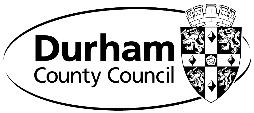 A.                                                  Pupil DetailsA.                                                  Pupil DetailsA.                                                  Pupil DetailsA.                                                  Pupil DetailsName:DoB:Address:Class / Form:B.                                 Leave of Absence Request DetailsB.                                 Leave of Absence Request DetailsB.                                 Leave of Absence Request DetailsB.                                 Leave of Absence Request DetailsB.                                 Leave of Absence Request DetailsB.                                 Leave of Absence Request DetailsB.                                 Leave of Absence Request DetailsB.                                 Leave of Absence Request DetailsStart date of requested leave:Start date of requested leave:End date:End date:End date:Return to school date:Return to school date:No. of days:No. of days:No. of days:What are the exceptional circumstances for your leave of absence request that you wish the school to consider?What are the exceptional circumstances for your leave of absence request that you wish the school to consider?What are the exceptional circumstances for your leave of absence request that you wish the school to consider?What are the exceptional circumstances for your leave of absence request that you wish the school to consider?What are the exceptional circumstances for your leave of absence request that you wish the school to consider?What are the exceptional circumstances for your leave of absence request that you wish the school to consider?What are the exceptional circumstances for your leave of absence request that you wish the school to consider?What are the exceptional circumstances for your leave of absence request that you wish the school to consider?Name of parent / carer (print):Name of parent / carer (print):Name of parent / carer (print):Signature: Date:Name of parent / carer (print):Name of parent / carer (print):Name of parent / carer (print):Signature: Date:C.                                               For School UseC.                                               For School UseC.                                               For School UseC.                                               For School UseC.                                               For School UseC.                                               For School UseCurrent attendance %:Current attendance %:Previous LOA this academic year:Previous LOA this academic year:Does the LOA request time coincide with SATS / other examination periods:Does the LOA request time coincide with SATS / other examination periods:Any mitigating / aggravating circumstances (Including any ongoing medical issues):Any mitigating / aggravating circumstances (Including any ongoing medical issues):Child’s current / potential level of attainment?Child’s current / potential level of attainment?Is the LOA approved?:Is the LOA approved?:YESYESNONOIf YES - Number of days to be authorised for this LOA application: If YES - Number of days to be authorised for this LOA application: If YES - Number of days to be authorised for this LOA application: If YES - Number of days to be authorised for this LOA application: Signature of Head Teacher:Date:Date:*Register Code to be used  for this LOA:*Register Code to be used  for this LOA: